Registering Master’s diploma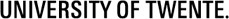 Top of FormMECHANICAL ENGINEERINGLink https://www.utwente.nl/me/master_programme/graduate_procedure/forms/aanmeldingMasterdiploma.htmBottom of FormName and first nameStudent numberAddressPostal code - Cityhereby registers for the issuing of the Master’s degree in Mechanical Engineering, which (provided that all applicable requirements are met) will take place following the colloquium on:hereby registers for the issuing of the Master’s degree in Mechanical Engineering, which (provided that all applicable requirements are met) will take place following the colloquium on:I make sure that this completed and signed form and the colloquium announcement is handed in at BOZ four weeks (20 working days) before the colloquium date and I email the graduation report in pdf format to BOZ-WB, or hand it in by means of a USB stick, one week in advance.I make sure that this completed and signed form and the colloquium announcement is handed in at BOZ four weeks (20 working days) before the colloquium date and I email the graduation report in pdf format to BOZ-WB, or hand it in by means of a USB stick, one week in advance.Accessibility graduation reports ME programme:The final graduation report for Mechanical Engineering submitted by me to BOZ at the University of Twente is an archive copy. Graduation reports are kept for at least six years. The status of the graduation report is defined as “Public” or “Confidential” on the Master’s exam card by the examination committee, in the latter case with the duration of confidentiality (in principle three years).  ‘Confidential’ is treated as such and is in principle not accessible for anybody for a period of three years. On the front page and the header or footer of the graduation report “CONFIDENTIAL” is clearly stated. Third parties who are interested in the graduation report are referred to the chairman of the graduation committee or the graduation professor by BOZ, who will further process the request, if necessary in accordance with agreements made beforehand. Only the chairman of the graduation committee or the graduation professor (or his representative) can commission BOZ to make a digital copy of the report.
        
  ‘Public’ is permission to possibly include the report in a freely accessible UT database.
       
Having regard and agreed to the above,


____________________________
Signature student 
 TO BE FILLED OUT BY BOZ-ME